МКУК «Первомайская поселенческая библиотека»Структурное подразделение: детская библиотека29.10.2020Книжная выставка – знакомство:«Ходит осень по дорожке»(в рамках проекта «Краски осени»)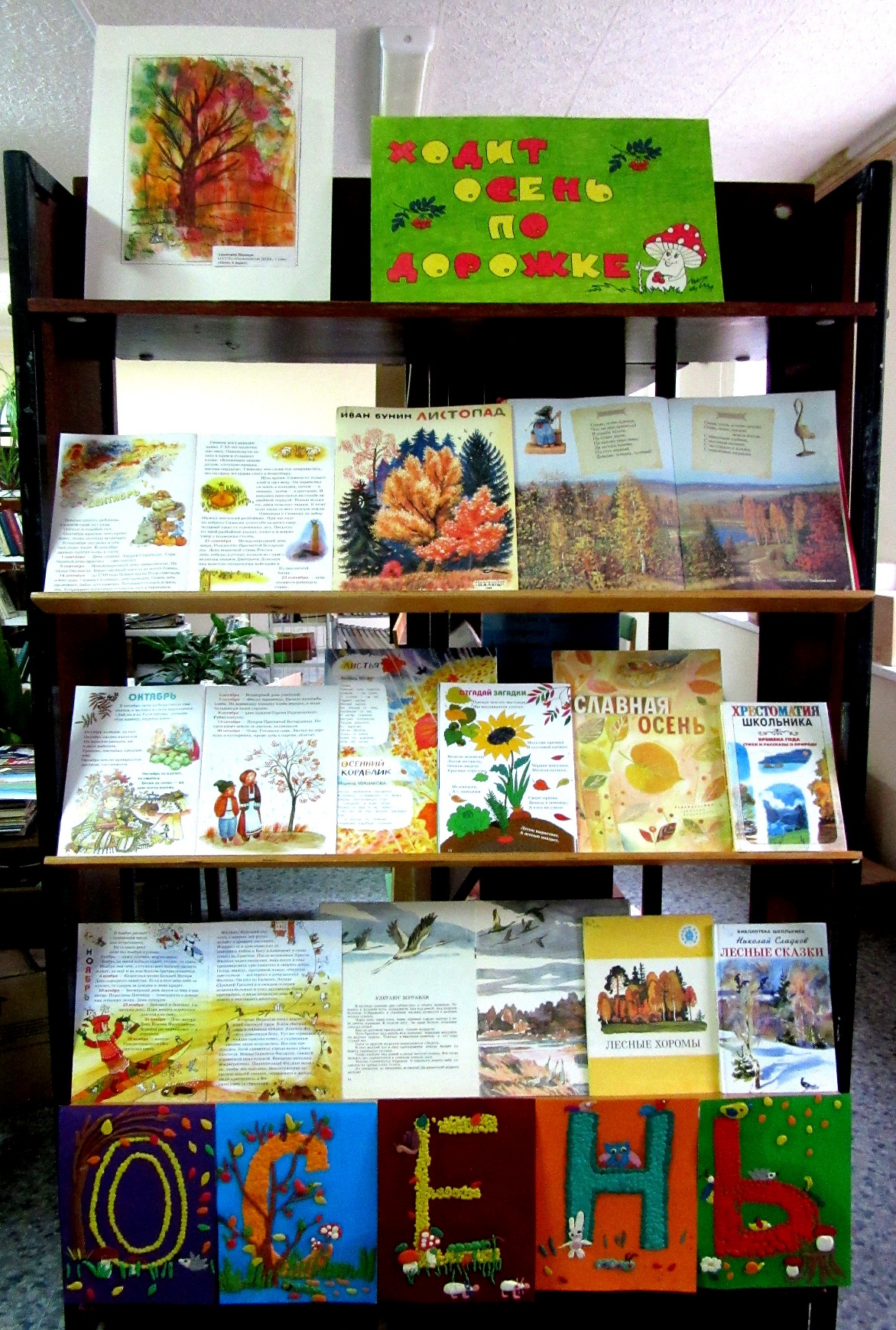 